330 MGT: MANEGRIAL SKILLS COURSE OBJECTIVES:Aims to provide students the necessary knowledge about some subjects such as: solving problems, power and influence, motivating others, managing conflict, building effective teams, leading positive change, making presentations, conducting interviews, and other skills.REQUIRED LEARNING RESOURCES: Whetten, D. A. and Cameron, K. S. (2016). Developing Management Skills, 9th Edition. Pearson. GRADE COMPONENTS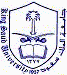 